7:00	Call to Prayer:  Mark			7:03 	Reflect on Sunday’s GospelShare with Group:  Mark			7:13	Teaching for Phase 4 of retreat & MTGL:  Fr. Kevin		7:30   Teaching on Newest Saint and Newest Martyr:  Fr. Kevin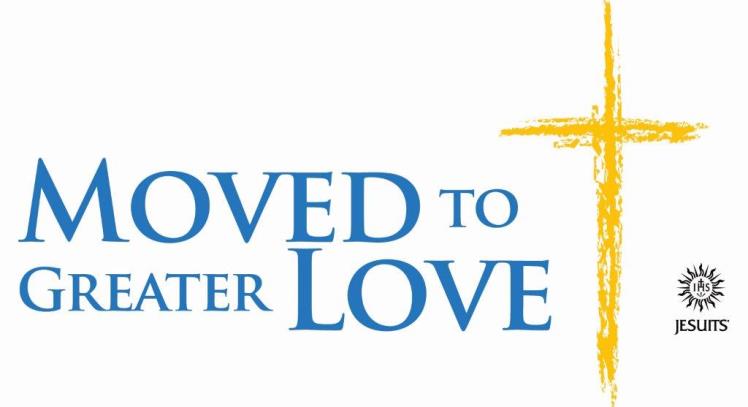 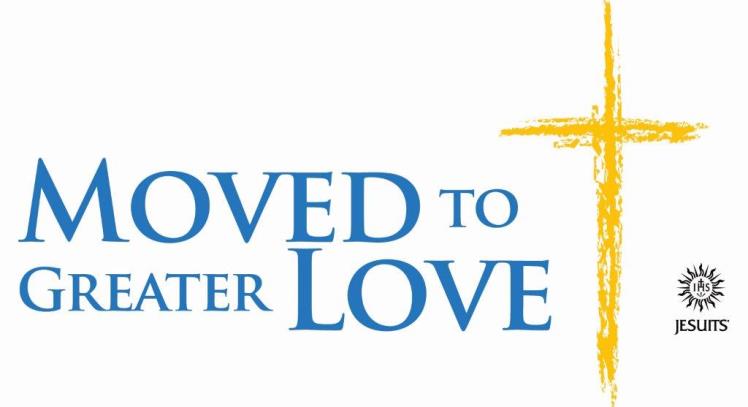 7:55	Faculty Guest:  Mr. Russell Walter						8:15	Intentions:	 Jeanne					8:23	Announcements	:  Lisa		Faculty / Staff Prayer ReminderBASH basket: Present … Sell!!!Leaders for Next Year… Interested?…This Semester dates:	Meeting is 5/13 (Mass & Social)	The Rosary is  April 30 (Wed) @ 3pm @ Prep, West Commons Entrance8:27	Review:  Lisa					8:29	Call to mission & Prayer for Generosity:  Mark	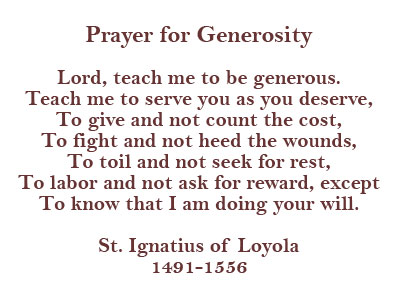 Our Website is: www.prepase.weebly.com/April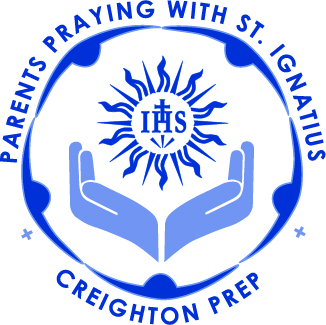 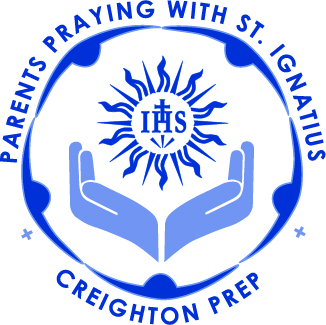 